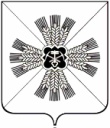 КЕМЕРОВСКАЯ  ОБЛАСТЬПРОМЫШЛЕННОВСКИЙ МУНИЦИПАЛЬНЫЙ РАЙОНСОВЕТ НАРОДНЫХ ДЕПУТАТОВ ПРОМЫШЛЕННОВСКОГО МУНИЦИПАЛЬНОГО РАЙОНАРЕШЕНИЕ                                           5 -й созыв,       14- е заседаниеот 26.06.2014г.  № 65О внесении изменений в решениеПромышленновского районного Совета народных депутатовот  08.02.2007 № 357 Об утверждении «Порядка предоставления гуманитарного угля малообеспеченным семьям в Промышленновском районе и возмещения расходов»В целях оказания социальной поддержки малообеспеченным гражданам, Совет народных депутатов Промышленновского муниципального районаРЕШИЛ:            1. Внести изменения в решение Промышленновского районного Совета народных депутатов от 08.02.2007 № 357 Об утверждении «Порядка предоставления гуманитарного угля малообеспеченным семьям в Промышленновском районе и возмещения расходов» изложить в новой редакции:Пункт 1 изложить в следующей редакции: «1. Настоящий Порядок устанавливает правила предоставления гуманитарного угля и возмещения расходов, связанных с издержками обращения предприятия (приемка, разгрузка, погрузка, хранение и отпуск).Пункт 6 изложить в следующей редакции:«6. Администрации сельских и городского поселений формируют списки малообеспеченных граждан, нуждающихся в обеспечении гуманитарным углем, направляют данный список в МБУ « Комплексный центр социального обслуживания населения».Далее по тексту слова МУ «Территориальный центр социального обслуживания граждан пожилого возраста и инвалидов» заменить словами  МБУ «Комплексный центр социального обслуживания населения»1.3. Пункт 8 изложить в следующей редакции:«8. МБУ «Комплексный центр социального обслуживания населения» передает регистр предприятию, отвечающему за предоставление угля малообеспеченным гражданам».Пункт 9 изложить в следующей редакции:«9. Предприятие отпускает уголь малообеспеченным гражданам  согласно регистру в пределах указанных норм указанных в распоряжении Коллегии Администрации Кемеровской области».1.5. Пункт 10 изложить в следующей редакции:         «10. Предприятие составляет реестр по выполненным работам отпущенного  гуманитарного угля получателям и предоставляет их в МБУ «Комплексный центр социального обслуживания населения».1.6. Пункт 11 изложить в следующей редакции:          «11. МБУ «Комплексный центр социального обслуживания населения» сверяет реестр с регистром и при отсутствии разногласий направляет его в Управление социальной защиты населения администрации Промышленновского муниципального района на возмещение расходов издержек обращения».         Далее по тексту слова МУ «Управление социальной защиты населения»  Промышленновского района заменить словами Управление социальной защиты населения администрации Промышленновского муниципального района.1.7. Пункт 12 изложить в следующей редакции:          «12.Управление социальной защиты населения администрации Промышленновского муниципального района осуществляет возмещение понесенных издержек предприятия (приемка, разгрузка, погрузка,  хранение и отпуск) на основании счетов-фактур и реестров.          1.8. Пункт 13 изложить в следующей редакции:         «13. Финансирование издержек предприятия (приемка, разгрузка, погрузка, хранение и отпуск) гуманитарного угля осуществляется за счет средств районного бюджета. Указанные бюджетные назначения носят целевой характер и не могут быть использованы на другие цели».1.9. Пункт 14 изложить в следующей редакции:«14. Финансирование производится в пределах утвержденных лимитов бюджетных ассигнований».Настоящее решение вступает в силу со дня подписания и подлежит обнародованию на официальном сайте Промышленновского муниципального района.Контроль за исполнением настоящего решения возложить на комиссию по вопросам бюджета, налоговой политики и финансам (Денисов Е.А.)                Председатель Совета народных депутатов	В.А.ЕремеевПромышленновского муниципального районаГлава Промышленновского муниципального района	              А.И. Шмидт